Туроператор по внутреннему туризму «Мобайл-Экспресс»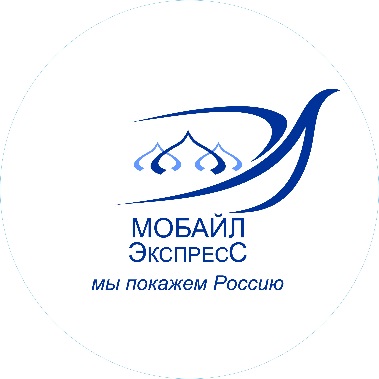 www.tur-mobile.ru                                                                                                                                                                  mobile-travel@yandex.ru                                                                                                                                                                                                                                                                                                                                                                             тел.: 8-495-363-38-178-926-018-61-13«ПОСМОТРИ КАК ВКУСНО, ПОПРОБУЙ КАК КРАСИВО» АВТОБУСНЫЙ ТУРСергиев Посад – Переславль-Залесский – Ростов Великий – Ярославль – Кострома – Плес – Иваново – Гаврилов Посад – Суздаль – Владимир+ дегустация Владимирских наливок и Суздальской медовухи
4 дня / 3 ночи  понедельник - четвергДаты заездов на 2023 год : 23.02 ; 27.03 ; 10.04 ; 22.05 ; 26.06 ; 10.07 ; 24.07 ; 07.08 ; 21.08 ; 04.09 ; 18.09 ; 02.10 ; 16.101 день – 23.02.23
09:15 – Встреча с гидом в Москве станция метро «Комсомольская», в здании Ленинградского вокзала, в кассовом зале со стороны Комсомольской площади.
Отъезд на автобусе в Сергиев Посад.
Сергиев Посад – единственный город «Золотого кольца», который расположен на территории Московской области. Уже более 700 лет стоит здесь монастырь (с 18 века лавра), привлекая внимание богомольцев, паломников, историков, ну и сейчас, конечно же, туристов. В путеводителях называют его Русским Ватиканом, и это не случайно, ведь Свято-Троицкий монастырь самый главный в нашей стране. Здесь находится резиденция Патриарха, Московская Духовная Академия, семинария, зодчие веками отстраивали его, чтобы сейчас мы могли ощутить особую радость и гордость за наших предков. Неважно, к какому вероисповеданию относится гость, достаточно просто постоять на площади и набрать воды из святого источника Сергия Радонежского и на душе становится легче.  Экскурсия по Троице-Сергиевой Лавре.
Далее наш путь лежит в Гефсиманский Черниговский скит – подворье Троице-Сергиевой лавры. Скит – это уединённое место, где живут монахи, но главное, ради чего сюда приезжают, находится под землей. Гефсиманский Черниговский скит в Сергиевом Посаде знаменит пещерами: это церкви, переходящие одна в другую, кельи и другие помещения.
Обед по-монастырски. В трапезной мы отведаем настоящий монастырский обед из натуральных продуктов с самопёкными хлебами.
Отъезд в Александров.
Предлагаем вам прикоснуться к тайнам и легендам опричной столицы России. Начнется путешествие по Государеву двору с царских палат, сохранившихся в Покровской церкви, где у вас на глазах начнет оживать история Александровской Слободы. Вы поучаствуете в церемонии, узнаете как проходил выбор невесты царской. Погрузитесь в атмосферу русского средневековья, спускаясь по холодным подземельям Кремля, попадете на трапезу к самому царю Ивану Грозному, личность которого овеяна множеством мифов и легенд. А со смотровой площадки Распятской колокольни насладитесь величественной красотой двора самодержца.
В самом центре города мы попадем в чудесный музей – Усадьбу купца Первушина! Расположен он недалеко от Александровского Кремля. Красивейшее здание уцелело и радует нас своими экспозициями и полностью погружает в быт семьи Первушиных, эпоха неоклассицизма начала XX века. Побродим по комнатам, рассмотрим предметы интерьера того времени и насладимся интереснейшей экскурсией.
Переезд в Переславль-Залесский.
Ужин* за дополнительную плату.
В Переславле вас ждет традиционный Боярский ужин в Трапезной Дома Берендея.*
Вы погрузитесь в атмосферу боярского пира, отведаете старинные русские блюда рецепты которых давно забыты, угоститесь напитками из боярских погребов, усладитесь мелодичными народными песнями и порезвитесь в веселых игрищах.
Размещение в гостинице «Переславль» 3*.  Или в хостеле в 4-6 местных номерах.2 день – 24.02.23
Завтрак.
В Переславле-Залесском сразу понимаешь, что православные традиции здесь переплетены с нашим языческим прошлым. С одной стороны это город монастырей, но тут же и Дом Берендея и знаменитый Синь-камень на берегу Плещеева озера. Не каждый город может похвастаться и памятником архитектуры XII века.
Пешеходная экскурсия в устье реки Трубеж. Это живописное место – Рыбная слобода, которая находилась во владении Московских князей. Издавна к московскому великокняжескому столу подавались «переславские сельди» – ряпушка из Плещеева озера. Вы побываете там, где вершилась легендарная история рождения потешной флотилии Петра I.
Затем по крепостным валам пройдем на Красную площадь, как могучий богатырь из древности там стоит Спасо-Преображенский собор, свидетель многих исторических событий.
Отъезд в Ростов Великий 
Обед по-ростовски в Щучьем дворе с ростовской ухой и луковой булочкой.
Знакомство с городом. Словно сказочный град из сказок А. С. Пушкина расположился он на берегу озера Неро, в центре – Ростовский Кремль, который мы посетим с экскурсией. И пусть сам город только по традиции принято называть Великим, все равно в древней архитектуре кремля ощущаешь величие, мощь. Любуясь фресками XVII века, узнаются библейские сюжеты. Многие туристы, гуляя по кремлевской территории, вспоминают кадры из фильма «Иван Васильевич меняет профессию» – знал режиссер Гайдай, где снимать фильм.
Свободное время для прогулки или доп. экскурсии согласно приобретенного пакета
Пакет музейный**:
Музей Финифти
Ростовская финифть, развивавшаяся на протяжении многих столетий, представляет поистине уникальное явление в России. На наконечники стрел или орудия крестьянского труда можно посмотреть и в любом другом музее. А такой коллекции финифти, пожалуй, нигде больше не увидеть. В экспозиции и иконопись прошлых веков, и портретная живопись, и “иконы” советских вождей.
Отъезд в Ярославль.
Неспешная прогулка по городу основанному Ярославом Мудрым еще в XI веке в месте слияния рек Волги и Которосли. Город Ярославль хорошеет день ото дня. Вся его центральная часть находится под охраной Всемирной организации Юнеско. Экскурсии здесь особенные: есть возможность побродить по центру, полюбоваться знаменитой стрелкой, поющими фонтанами, храмами 17 века. Северная Флоренция, такое название появилось у города не случайно, это один из самых светлых, торжественных и, вместе с тем, древних городов России. Осмотр Спасо-Преображенского монастыря, архитектура храма Ильи Пророка и неподалеку великолепная набережная, отстроенная к 1000-летию города.
Переезд в Кострому.
Размещение в гостинице “Волга” 3*.  Или в хостеле в 4-6 местных номерах.
Ужин* за дополнительную плату.3 день – 25.02.23
Завтрак.
Нас ждет экскурсия в самом северном городе на «Золотом кольце» – Костроме. Это удивительно уютный, тихий и спокойный город. Здесь можно отдохнуть от бешеного ритма больших городов, полюбоваться абсолютно круглой «сковородкой», так называют центральную площадь Костромы, на самом деле Сусанинскую. Благодаря бессмертному подвигу этого крестьянина из села Домнино первый царь из династии Романовых Михаил смог взойти на престол.
Проезжая в автобусе по мосту через реку Кострома, перед вами откроется потрясающий вид на Ипатьевский монастырь. Внутри мы вновь вспоминаем Романовых, осознавая важность тех событий, которые происходили здесь много веков назад. Посетим их палаты.
Находясь в Костроме нельзя не заглянуть в Анастасьин Богоявленский монастырь, где находится еще одна костромская святыня – икона Феодоровской Божьей Матери, покровительницы дома Романовых.
Свободное время или услуги, согласно выбранному пакету:
Пакет гастрономический**:
Музей Сыра с дегустацией
Эта вкусную экскурсию проведет сырный сомелье, знающий так много о сыре. Вы пройдете с ним по комнатам старинного особняка, услышите самые необыкновенные факты об известном Костромском сыре и сыроделии. Здесь можно открыть целый мир под названием “Сыр”. А следом попав в Дегустационный “подвал” Вы можете попробовать множество наивкуснейших сыров и не только, узнавая новые и новые факты…
На сытном обеде вы сможете оценить фирменные костромские оладушки*
Отъезд в Плёс
Чистый воздух, матушка Волга, деревенская тишина и дух Руси, – все это полюбившийся туристам город старины и пейзажей, красив он в целом, как изумительная панорама, красив и в каждой своей детали, в каждом закоулке, великолепие которого донес до нас художник Исаак Левитан. Увидите жилые дома плёсского купечества – великолепные образцы русского классицизма и барокко. На горе Свободы находится старейший храм города – Успенский собор 1699 г. – самая древняя достопримечательность городского зодчества. Сразу по маршруту у нас Музейно-выставочный комплекс “Присутственные места”. На входе вас встретит памятник Василию I. На набережной расположился мемориальный дом музей великого художника И. И. Левитана, недалеко от церкви Святой Варвары, рядом с пристанью, где снимали часть эпизодов “Жестокий романс” вас встретят две новые скульптуры, ставшие новыми достопримечательностями города: «Плесская кошка» и «Дачница».
Свободное время или услуги, согласно выбранному пакету:
Пакет музейный**:
Мемориальный Дом-музей И. И. Левитана
Без преувеличения можно сказать, что дом-музей И.И. Левитана – один из самых известных музеев не только России, но и зарубежья. Дом-музей, посвященный жизни и творчеству великого художника располагается на живописной набережной в старинном особняке.
Пакет гастрономический**:
Дегустация свежевыловленной рыбы горячего копчения. 
В частной коптильне мы попробуем несколько видов рыбы, она еще утром была выловлена в Волге и к обеду закоптилась. Вы оцените тающее во рту нежное мясо с ароматом костра. Можно приобрести вкусные гостинцы.
Далее мы отправляемся в город Иваново
Иваново – город в России наделенный множеством прозвищ. Его называют Ситцевый край, Город невест и даже Русский Манчестер. Несмотря на довольно непродолжительную историю, на сегодняшний день г. Иваново входит в Золотое кольцо России. Путевой рассказ о городе.
Прибытие во Владимир.
Размещение в гостинице Амакс «Золотое кольцо» 3*.  Или в хостеле «Победа» в 4-6 местных номерах.
Ужин* за дополнительную плату.4 день – 26.02.23
Завтрак.
Отъезд на экскурсию в Гаврилов Посад.
Недалеко от Суздаля находится небольшой городок с огромной историей. Имя ему – Гаврилов Посад. Знаменитая порода лошадей Владимирский тяжеловоз была выведена именно здесь. Купцы здесь первыми научили европейцев использовать хмель в пивоварении. А что еще скрывает этот город вы узнаете на увлекательной экскурсии по Дворцовому заводу, где вам предложат не только послушать, но и попробовать истории на вкус в музее Российских национальных напитков
Отъезд в Суздаль.
Обзорная экскурсия по Суздалю. В Суздале понимаешь, что это самый загадочный, самый сказочный город. Начинаешь верить в то, что машина времени и правда существует. По маленьким улочкам ходят местные жители в одеждах XIX века, вывески в лавках того же периода, и кругом церкви, церкви, церкви, в том числе и построенные без единого гвоздя в музее Деревянного Зодчества. Вы посетите Кремль. А на смотровой площадке у вас захватит дух от потрясающей красоты, высокого неба и удивительных, почти всегда печальных историй, связанных с Покровским монастырем.
Обед «по-крестьянски». Наваристая деревенская похлебка в горшочке, суздальский бочковой огурчик, которым так славится этот город и традиционные сытные блюда.
Время для прогулки или услуги согласно приобретенным пакетам:
Пакет музейный**:
Спасо-Евфимиев монастырь
На северной окраине Суздаля, на левом, высоком берегу реки Каменки, расположен огромный Спасо-Евфимиев монастырь. В нем отразилась вся непростая история нашего государства. Он производит невероятно сильное впечатление, как своим могучим обликом, так и богатой музейной экспозицией.
Пакет гастрономический**:
Дегустация 10 сортов суздальской медовухи 
Путь дорогу в медовые погреба укажет стрелец. У входа встретит приветливая хозяюшка. За столы дубовые усадит русская красавица, поведает Вам под гусли звончатые легенды древние и угостит медовухой разной, а на закусочку: яблоки печеные, рябина моченая и многое другое.
Отъезд во Владимир.
20-16 Отправление в Москву на скоростном поезде “Ласточка”, прибытие 22-03 на Восточный вокзал (за доп. плату возможно отправление на поезде “Стриж” с прибытием в 19-30)Стоимость тура на одного человека в рублях:Скидка на ребенка до 14 лет на основном месте – 400 руб.Скидка на ребенка до 14 лет на дополнительном месте – 900 руб.
Скидка на взрослого на дополнительном месте – 500 руб.В стоимость включено:
Проживание в гостинице или в хостеле в номерах выбранной категории,
Питание по программе: завтраки или завтраки и обеды;
Экскурсионная программа, входные билеты в музеи;
Услуги гида – сопровождающего;
Транспортное обслуживание по программе (микроавтобус при группе до 18 человек).Дополнительно оплачивается:
Пакет музейный** – 3100 руб.
Пакет гастрономический** – 1700 руб.
Ужин – 1800 руб./чел.
Доплата за иностранных граждан – 400 руб./чел.Примечание:
* – за дополнительную плату
** – экскурсия состоится при наборе группы от 6 человек, заказывается при бронировании тура, оплачивается на маршруте гиду.
Компания оставляет за собой право вносить изменения в последовательность выполнения программы без изменения объема предоставляемых услуг. Продолжительность ее отдельных элементов может меняться накануне выезда и в процессе выполнения тура. Элементы программы, зависящие от погодно-климатических условий и неподконтрольных организатору действий служб и организаций (дорожных, местной администрации и т.п.) могут быть исключены из программы, исходя из реальной обстановки на маршруте. Фирма не имеет возможности влиять на задержки, связанные с пробками на дорогах, действиями и мероприятиями государственных органов, в том числе органов ГИБДД, дорожными работами, а также на любые другие задержки, находящиеся вне разумного контроля фирмы.РазмещениеПитание завтракиПитание завтраки и обедыЕврохостел в центре города1480016500Двухместное размещение в гостинице1690018700Одноместное размещение в гостинице2100022800